РоссияООО «ЭЛИНОКС»аппарат электрический контактной обработкинастольныйс двумя конфоркамиАКО-30НПАСПОРТ и руководство по эксплуатации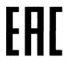 впервые выпускаемая в обращение продукция1. НАЗНАЧЕНИЕАппарат электрический контактной обработки настольный с двумя конфорками типа АКО-30Н (далее по тексту - аппарат) предназначен для приготовления мяса, рыбы, яиц, сыра, овощей и др., а также для подогревания бутербродов и горячих сэндвичей разного размера и толщины. Изделие используется на предприятиях общественного питания.Электрические аппараты контактной обработки АКО имеют сертификат соответствия № TC RU C-RU.MH10.B.00057, срок действия с 08.11.2013г. по 07.11.2018г.Декларация о соответствии № TC RU C-RU.АЛ16.B.23463, срок действия с 20.11.2013г. по 19.11.2018г.На предприятии действует сертифицированная система менеджмента качества в соответствии требованиям ISO 9001:2008. Регистрационный номер №73 100 3466 от 30.12.2010г., действителен до 29.12.2013г.2. ТЕХНИЧЕСКИЕ ХАРАКТЕРИСТИКИ  Таблица 12.1. Аппарат состоит из следующих основных частей (рис. 1):Верхняя конфорка.Ручка.Индикаторная лампа.Жиросборник.Ручка терморегулятора.Корпус.Нижняя конфорка.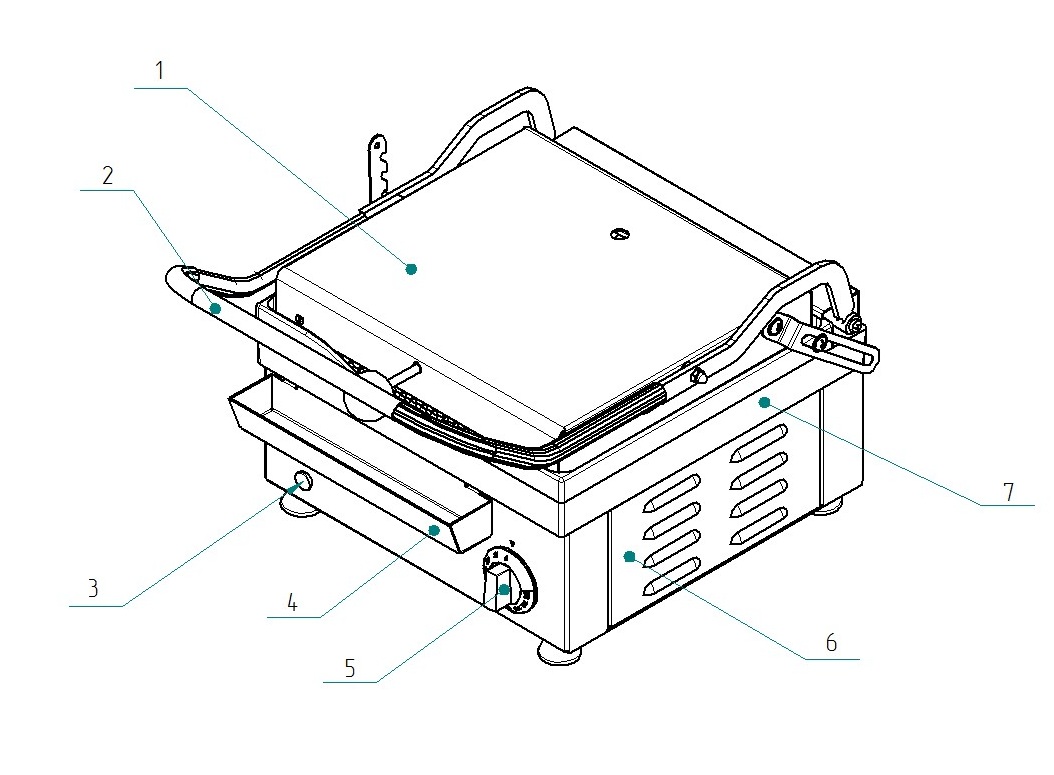 Рис.1 Общий вид АКО-30Н3.КОМПЛЕКТ ПОСТАВКИКомплект поставки должен соответствовать таблице  2. Таблица 24. ПОДГОТОВКА К РАБОТЕ И ПОРЯДОК РАБОТЫВнимательно ознакомьтесь с данным руководством перед началом работы с изделием!4.1. Аппарат должен устанавливаться на устойчивую горизонтальную негорючую поверхность на расстоянии не менее, чем 0,5 м от легковоспламеняющихся предметов.4.2. Аппарат подключается к однофазной электросети переменного тока с номинальным напряжением 220 В, частотой тока 50 Гц, имеющей заземляющий провод.4.3. Перед подключением аппарата к электросети удалите защитную пленку с поверхностей деталей из нержавеющей стали.4.4. Перед первым использованием аппарат необходимо прокалить без пищевых продуктов при температуре 150-200°С в течении 30 минут, до прекращения дымообразования. После прокаливания аппарат готов к работе.4.5. Запрещается мыть аппарат под струей воды или погружать в воду!4.6. Температура на рабочих поверхностях регулируется при помощи терморегулятора, имеющий ручку с нанесенными на нее значениями температуры.4.7. Фирма “ЭЛИНОКС” постоянно совершенствует свою продукцию, поэтому действительный вид аппарата, его размеры и другие параметры могут отличаться от указанных в настоящем руководстве, без ухудшения потребительских свойств изделия.5. ТРЕБОВАНИЯ ТЕХНИКИ БЕЗОПАСНОСТИ И ПОЖАРНОЙ БЕЗОПАСНОСТИ.5.1. Аппарат выполнен с защитой от поражения электрическим током по классу 1 по ГОСТ 14254-96. Степень защиты от проникновения посторонних тел и воды 
IP 20 по ГОСТ 14254-96.Запрещается мыть аппарат под струей воды или погружать в воду.5.2. Изделие необходимо использовать только с розеткой, имеющей защитное заземление.5.3. Перед включением необходимо убедиться в целостности электрошнура, электрической вилки. 5.4. Аппарат относится к приборам, работающим под надзором.5.5. Внимание! Рабочие поверхности (конфорки) имеют высокую температуру. Не допускайте прикосновения к ним открытыми участками тела! 5.6. По окончанию работы установите регуляторы температуры в положение «0», сигнальные лампы погаснут. После чего отключите аппарат от электросети.6. ОБСЛУЖИВАНИЕ ИЗДЕЛИЯ.6.1. Все работы по обслуживанию изделия производить при отключенной от электросети вилке.6.2. Своевременно проводите очистку конфорок и других поверхностей аппарата от масла и нагара. Это позволит сохранить высокое качество приготовления продуктов.6.3. Для чистки рабочих поверхностей используйте щетку.6.4. Чистку поверхностей из нержавеющей стали проводите с использованием неабразивных чистящих средств. При этом старайтесь совершать движения вдоль направления шлифовки.6.5. Аккуратное и бережное отношение к аппарату позволит Вам успешно эксплуатировать его длительное время.6.6. Все работы по ремонту изделия осуществляются только квалифицированными специалистами.6.7. Поврежденный шнур питания может быть заменен только в ремонтной мастерской, указанной изготовителем или в сервисном центреРис.1. Схема электрическая принципиальная.7. СВИДЕТЕЛЬСТВО О ПРИЕМКЕЭлектрический аппарат контактной обработки АКО-30Н заводской номер __________ , изготовленный на ООО «ЭЛИНОКС», соответствует ТУ 5151-006-01439034-2000 и признан  годным для эксплуатации.	Дата выпуска _________________________________________________________________________________________________________________________личные подписи (оттиски личных клейм) должностных лиц предприятия, ответственных за приемку изделия8.СВИДЕТЕЛЬСТВО О КОНСЕРВАЦИИЭлектрический аппарат контактной обработки АКО-30Н, подвергнут на 
ООО «ЭЛИНОКС» консервации согласно требованиям ГОСТ 9.014.	Дата консервации 						 	Консервацию произвел			________________________								(подпись)	Изделие после консервации принял 												(подпись)9. СВИДЕТЕЛЬСТВО ОБ УПАКОВКЕ Электрический аппарат контактной обработки АКО-30Н, упакован на 
ООО «ЭЛИНОКС» согласно требованиям предусмотренным конструкторской документацией.	Дата упаковки					                                  М. П. 						(подпись)	Упаковку произвел											(подпись)	Изделие после упаковки принял										(подпись)10. ГАРАНТИИ ИЗГОТОВИТЕЛЯГарантийный срок эксплуатации аппарата - 1 год со дня ввода в эксплуатацию.Гарантийный срок хранения 1 год со дня изготовления.В течение гарантийного срока предприятие-изготовитель гарантирует безвозмездное устранение выявленных дефектов изготовления и замену вышедших из строя составных частей аппарата, произошедших не по вине потребителя, при соблюдении потребителем условий транспортирования, хранения и эксплуатации изделия.Гарантия не распространяется на случаи, когда аппарат вышел из строя по вине потребителя в результате несоблюдения требований, указанных в паспорте и руководстве по эксплуатации.Время нахождения аппарата в ремонте в гарантийный срок не включается.В случае невозможности устранения на месте выявленных дефектов предприятие-изготовитель обязуется заменить дефектный аппарат.Все детали, узлы и комплектующие изделия, вышедшие из строя в период гарантийного срока эксплуатации, должны быть возвращены заводу-изготовителю аппарата для детального анализа причин выхода из строя и своевременного принятия мер для их исключения.Рекламация рассматривается только в случае поступления отказавшего узла, детали или комплектующего изделия с указанием номера аппарата, даты изготовления и установки, копии договора с обслуживающей специализированной организацией, имеющей лицензию и копии удостоверения механика, обслуживающего аппарат.11. СВЕДЕНИЯ ОБ УТИЛИЗАЦИИПри  подготовке и отправке аппарата на утилизацию необходимо разобрать и рассортировать составные части аппарата по материалам, из которых они изготовлены.Внимание! Конструкция аппарата постоянно совершенствуется, поэтому возможны незначительные изменения, не отраженные в настоящем  руководстве.Сведения о содержании драгоценных металловТаблица 312. ХРАНЕНИЕ, ТРАНСПОРТИРОВАНИЕ И СКЛАДИРОВАНИЕ АППАРАТОВХранение аппарата должно осуществляться в транспортной таре предприятия изготовителя по группе условий хранения 1 ГОСТ 15150 при температуре окружающего воздуха не ниже плюс  5 °С.Срок хранения не более 12 месяцев.При сроке хранения свыше 12 месяцев владелец аппарата обязан произвести переконсервацию изделия по ГОСТ 9.014. Упакованный аппарат следует транспортировать железнодорожным, речным, автомобильным транспортом в соответствии с действующими правилами перевозки на этих видах транспорта.  Морской и другие виды транспорта применяются по особому соглашению.Условия транспортирования в части воздействия климатических факторов– группа 1 по ГОСТ 15150, в части воздействия механических факторов – С по ГОСТ 23170.Погрузка и разгрузка аппарата из транспортных средств должна производиться осторожно, не допуская ударов и толчков.13.СВЕДЕНИЯ О РЕКЛАМАЦИЯХ	Рекламации предприятию-изготовителю предъявляются потребителем в порядке и сроки, предусмотренные Федеральным законом «О защите прав потребителей» от 09.01.1996г., с изменениями и дополнениями от 17.12.1999г., 30.12.2001г, 22.08.2004г., 02.10.2004г., 21.12.2004г., 27.07.2006г., 16.10.2006г., 25.11.2006г., 25.10.2007г., 23.07.2008г., Гражданским кодексом РФ (части первая от 30.11.1994г. № 51-ФЗ, вторая от 26.01.1996г. № 14-ФЗ, третья от 26.11.2001г. №146-ФЗ, четвертая от 18.12.2006г. № 230-ФЗ) с изменениями и дополнениями от 26.12, 20.02, 12.08.1996г.; 24.10.1997г.; 08.07, 17.12.1999г.; 16.04, 15.05, 26.11.2001г.; 21.03, 14.11, 26.11.2002г.; 10.01, 26.03, 11.11, 23.12.2003г.; 29.06, 29.07, 02.12, 29.12, 30.12.2004 г., 21.03, 09.05, 02.07, 18.07, 21.07.2005 г., 03.01, 10.01, 02.02, 03.06, 30.06, 27.07, 03.10, 04.12, 18.12, 29.12, 30.12.2006г.; 26.01, 05.02, 20.04, 26.06, 19.07, 24.07, 02.10, 25.10, 04.11, 29.11, 01.12, 06.12.2007г., 24.04, 29.04, 13.05, 30.06, 14.07, 22.07, 23.07, 08.07, 08.11, 25.12, 30.12.2008г., 09.02.2009г., а также Постановлением Правительства РФ от 19.01.1998г. № 55 «Об утверждении Правил продажи отдельных видов товаров, перечня товаров длительного пользования, на которые не распространяются требования покупателя о безвозмездном предоставлении ему на период ремонта или замены аналогичного товара, и перечня непродовольственных товаров надлежащего качества, не подлежащих возврату или обмену на аналогичный товар других размера, формы, габарита, фасона, расцветки или комплектации» изменениями и дополнениями от 20.10.1998г., 02.10.1999г., 06.02.2002г.,12.07.2003г., 01.02.2005г.; 08.02, 15.05, 15.12.2000г., 27.03.2007г., 27.01.2009г..Рекламации направлять по адресу:  Чувашская Республика,                                                                г. Чебоксары,                                                                               Базовый проезд, 17.                                                                      Тел./факс: (8352)  56-06-26, 56-06-85.Учет технического обслуживания в период гарантийного ремонтаТаблица 4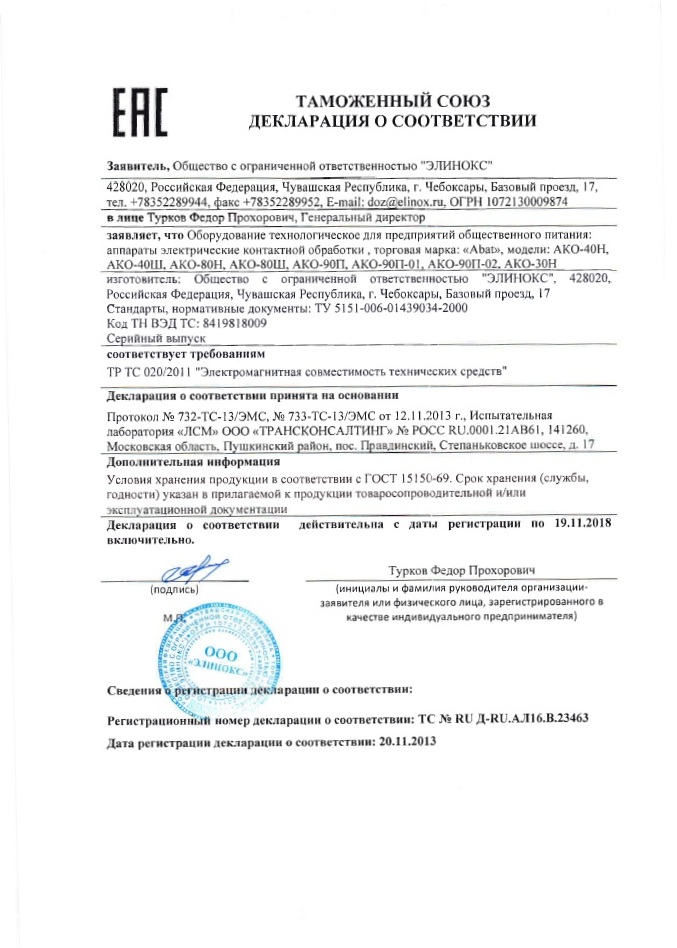 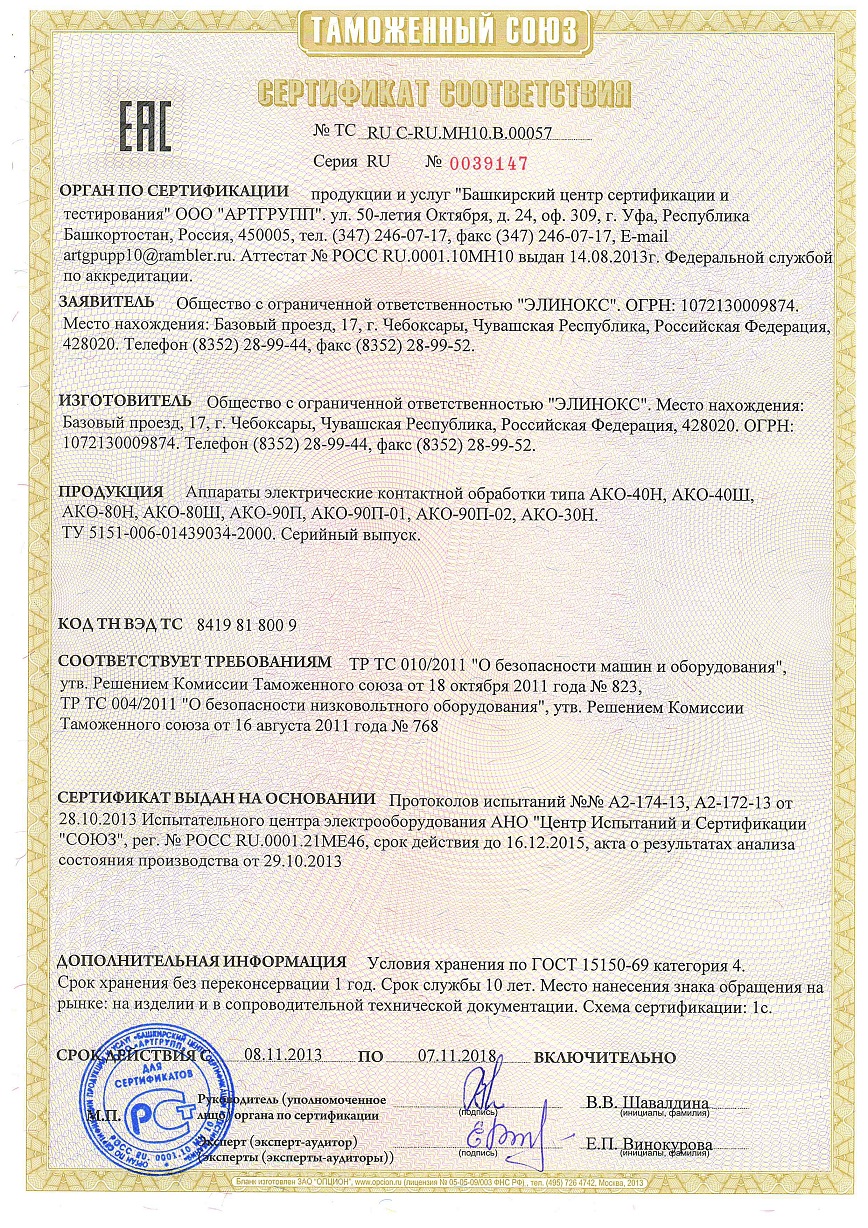 24.12.13Величина параметраАКО-30Н1. Номинальная потребляемая мощность, кВт 2х1,0=2,02. Номинальное напряжение, В2303. Род токапеременный4. Частота тока, Гц505. Размеры жарочных поверхностей, мм не более(300х300)(268х242)6. Площадь жарочных поверхностей, м 0,607. Масса жарочных поверхностей, кг не более108. Рабочая температура на жарочной поверхности, С, 2709. Время разогрева до максимальной температуры жарочной поверхности до температуры 270С, мин, не более2010. Габаритные размеры, мм, не болеедлина                              ширинавысота                               43532826211. Масса, кг, не более19№п/пНаименованиеКоличество, шт.1Аппарат электрический контактный АКО-30Н12Паспорт и руководство по эксплуатации13Упаковка14Пакет из полиэтиленовой пленки1НаименованиеКуда входит(наименование)Масса1шт, г.Количество в изделии,шт.Серебротерморегулятор0,391Корешок талона №1На гарантийный ремонт   АКО-30Н      заводской №____________ Изъят «____ » ____________20 ____ г.Выполнены работы: ___________________________________________________________________________________________Исполнитель ______________     _____________________________      М.П.   _____________________                         (подпись)                                                                                                                          Ф.И.О(Линия отреза) Приложение АООО «ЭЛИНОКС»428020, Чувашская Республика, г. Чебоксары, Базовый проезд, 17ТАЛОН № 1 НА ГАРАНТИЙНЫЙ РЕМОНТАКО-30Н               Заводской № _____________________________________________________________(месяц, год выпуска)       __________________________________________________[дата продажи (поставки) изделия продавцом (поставщиком)]М.П.                                      __________________(подпись)__________________________________________________ (дата ввода изделия в эксплуатацию)М.П.                                   ___________________(подпись)Выполнены работы ___________________________________________________________________________________________________________________________________________________________________________________________________________________________________________________________________________________________Исполнитель                                         Владелец_____________________                 _____________________(подпись)                                                       (подпись)__________________________________________________ (наименование предприятия, выполнившего ремонт__________________________________________________и его адрес)М.П.___________________________________________________             (должность и подпись руководителя предприятия, выполнившего ремонт)Корешок талона №2На гарантийный ремонт   АКО-30Н      заводской №____________ Изъят «____ » ____________20 ____ г.Выполнены работы: ___________________________________________________________________________________________Исполнитель ______________     _____________________________      М.П.   _____________________                         (подпись)                                                                                                                          Ф.И.О(Линия отреза) Приложение АООО «ЭЛИНОКС»428020, Чувашская Республика, г. Чебоксары, Базовый проезд, 17ТАЛОН № 2 НА ГАРАНТИЙНЫЙ РЕМОНТАКО-30Н               Заводской № _____________________________________________________________(месяц, год выпуска)       __________________________________________________[дата продажи (поставки) изделия продавцом (поставщиком)]М.П.                                      __________________(подпись)__________________________________________________ (дата ввода изделия в эксплуатацию)М.П.                                   ___________________(подпись)Выполнены работы ___________________________________________________________________________________________________________________________________________________________________________________________________________________________________________________________________________________________Исполнитель                                         Владелец_____________________                 _____________________(подпись)                                                       (подпись)__________________________________________________ (наименование предприятия, выполнившего ремонт__________________________________________________и его адрес)М.П.___________________________________________________             (должность и подпись руководителя предприятия, выполнившего ремонт)Корешок талона №3На гарантийный ремонт   АКО-30Н      заводской №____________ Изъят «____ » ____________20 ____ г.Выполнены работы: ___________________________________________________________________________________________Исполнитель ______________     _____________________________      М.П.   _____________________                         (подпись)                                                                                                                          Ф.И.О(Линия отреза) Приложение АООО «ЭЛИНОКС»428020, Чувашская Республика, г. Чебоксары, Базовый проезд, 17ТАЛОН № 3 НА ГАРАНТИЙНЫЙ РЕМОНТАКО-30Н               Заводской № _____________________________________________________________(месяц, год выпуска)       __________________________________________________[дата продажи (поставки) изделия продавцом (поставщиком)]М.П.                                      __________________(подпись)__________________________________________________ (дата ввода изделия в эксплуатацию)М.П.                                   ___________________(подпись)Выполнены работы ___________________________________________________________________________________________________________________________________________________________________________________________________________________________________________________________________________________________Исполнитель                                         Владелец_____________________                 _____________________(подпись)                                                       (подпись)__________________________________________________ (наименование предприятия, выполнившего ремонт__________________________________________________и его адрес)М.П.___________________________________________________             (должность и подпись руководителя предприятия, выполнившего ремонт)ДатаВид технического обслуживанияКраткое содержание выполненных работНаименование предприятия, выполнившего техническое обслуживаниеДолжность, фамилия и подписьДолжность, фамилия и подписьДатаВид технического обслуживанияКраткое содержание выполненных работНаименование предприятия, выполнившего техническое обслуживаниевыполнившего работупроверившего работу